SEMINOLE COUNTY BOARD OF COMMISSIONERS230 Cherry StreetDonalsonville, Georgia 39845229-524-2878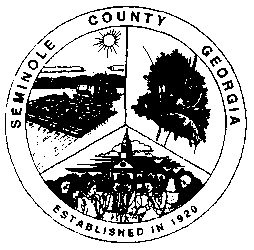 2023 Renewal License Fees											  FEEOff-Premises Beer	$150.00Off-Premises Wine	$250.00Off-Premises Beer and Wine	$350.00Off-Premises Liquor	$1,200.00Off-Premises Beer, Wine & Liquor	$1,400.00On-Premises Liquor	$500.00On-Premises Beer and Wine	$500.00On-Premises Liquor, Beer, and Wine	$750.00